12.03.2021r. piątekTemat: Praca lekarza. Film edukacyjny.Dzień dobry!Dzisiaj na zajęciach z przysposobienia do pracy obejrzyjcie sobie film na temat pracy lekarza. Następnie wykonajcie karty pracy. https://www.youtube.com/watch?v=3OQt5DfzSqA&list=PLXYVBEbljnZGL3ooLU045l8T0kBbHCDvw&index=11 zawód lekarzahttps://www.youtube.com/watch?v=butj83xQb3c Jakie są Specjalizacje Lekarskie?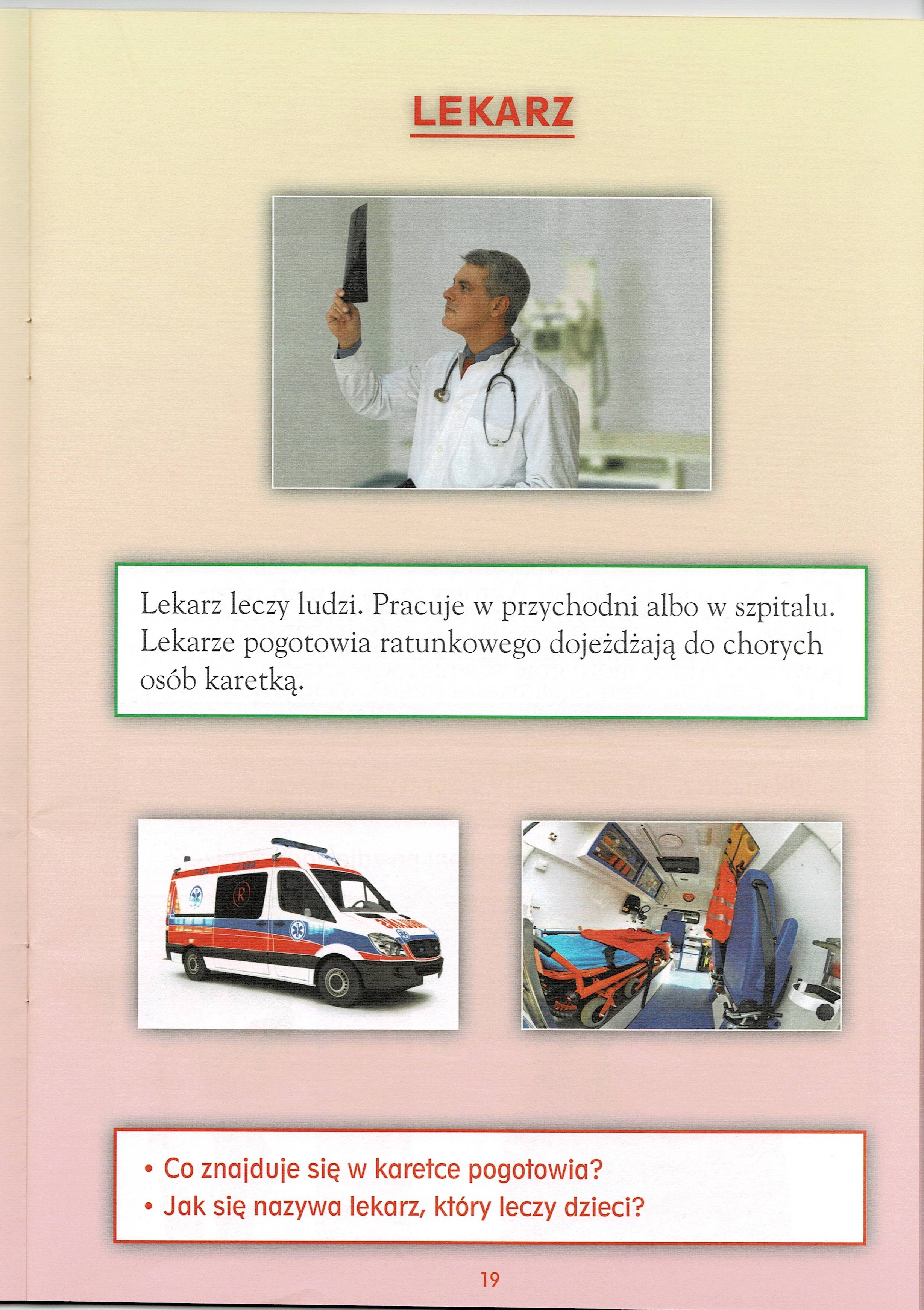 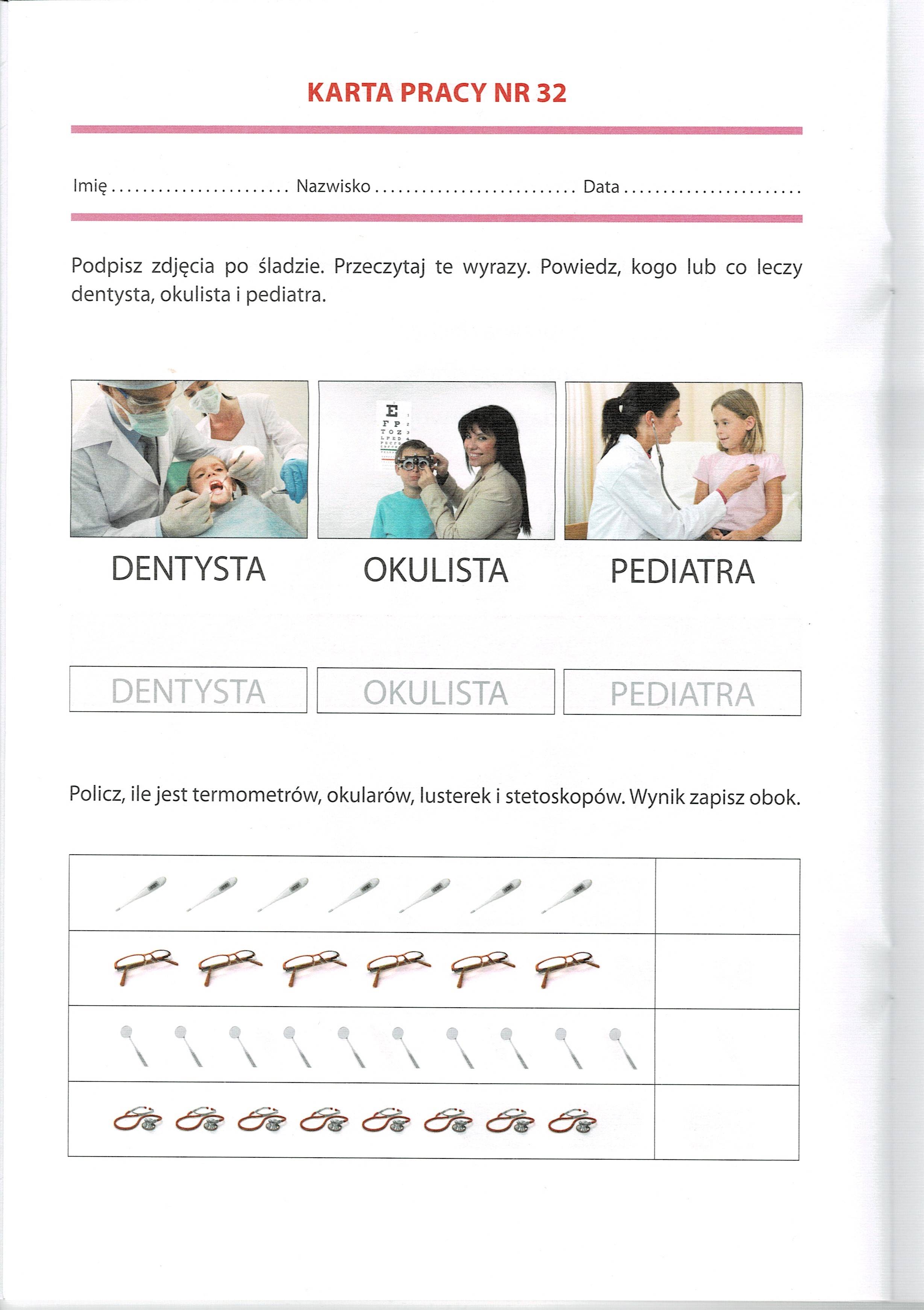 Dziękuję i pozdrawiam! 	